Meerkats and Penguins – Science experiment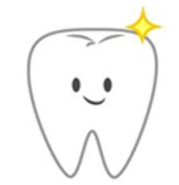 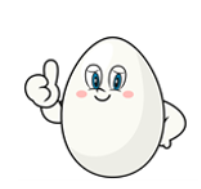 Tuesday 23rd FebruaryWe have hard-boiled 6 eggs to represent teeth, as they also have 3 layers – the shell represents the enamel, the white represents the dentine and the yolk represents the pulp.We have put each egg into a different drink.  Next week we will take out the eggs and have a look at them.  We will brush their shells and see if the eggs/teeth have been damaged in any way by each drink.  Your task is to make a prediction.  What do you think will happen to each egg/tooth?DrinkPredictionWaterCoffeeOrange JuiceMilkCokeCoke Zero